Государственного бюджетного общеобразовательного учреждениягимназии № 363 Фрунзенского района Санкт-Петербурга Пояснительная записка к учебному плану для обучающихся на домугосударственного бюджетного общеобразовательного учреждения гимназии №363 Фрунзенского района Санкт-Петербургана 2021-2022 учебный год1.1. Учебный план государственного бюджетного общеобразовательного учреждения гимназия №363 Фрунзенского района Санкт-Петербурга  на 2021/2022 учебный год для обучающихся на дому сформирован в соответствии с нормативными документами, с учетом образовательной программы, обеспечивающей достижение обучающимися результатов освоения основных общеобразовательных программ, установленных федеральными государственными образовательными стандартами. 1.2.   Нормативная база. При составлении учебного плана ГБОУ гимназия №363, реализующая основные общеобразовательные программы начального общего, основного общего и среднего общего образования, руководствовалось следующими нормативными документами:Федерального Закона от 29.12.2012 № 273-ФЗ «Об образовании в Российской Федерации»;Федерального государственного образовательного стандарта среднего общего образования, утвержденного приказом Министерства образования и науки Российской Федерации от 17.05.2012 № 413 (далее – ФГОС среднего общего образования) 
(для X классов образовательных учреждений, для XI классов образовательных учреждений, участвующих в апробации ФГОС среднего общего образования в 2020/2021 учебном году);Порядка организации и осуществления образовательной деятельности по основным общеобразовательным программам – образовательным программам начального общего, основного общего и среднего общего образования, утвержденного приказом Министерства образования и науки Российской Федерации от 30.08.2013 № 1015;федерального перечня учебников, рекомендуемых к использованию при реализации имеющих государственную аккредитацию образовательных программ начального общего, основного общего, среднего общего образования, утвержденного приказом Министерства просвещения Российской Федерации от 28.12.2018 № 345;перечня организаций, осуществляющих выпуск учебных пособий, которые допускаются к использованию при реализации имеющих государственную аккредитацию образовательных программ начального общего, основного общего, среднего общего образования, утвержденного приказом Министерства образования и науки Российской Федерации от 09.06.2016 № 699;Санитарно-эпидемиологических требований к условиям и организации обучения 
в общеобразовательных учреждениях, утвержденных постановлением Главного государственного санитарного врача Российской Федерации от 29.12.2010 № 189 (далее – СанПиН 2.4.2.2821-10);распоряжения Комитета по образованию от 16.04.2020 № 988-р «О формировании календарного учебного графика государственных образовательных учреждений Санкт-Петербурга, реализующих основные общеобразовательные программы, в 2020/2021 учебном году»;распоряжения Комитета по образованию от 21.04.2020 № 1011-р «О формировании учебных планов государственных образовательных учреждений Санкт-Петербурга, реализующих основные общеобразовательные программы, на 2020/2021 учебный год».Инструктивно-методические документы:Инструктивно-методическое письмо 23.04.2020 № 03-28-3775/20-0-0 «О формировании учебных планов образовательных организаций Санкт-Петербурга, реализующих основные общеобразовательные программы, на 2020/2021 учебный год»;Письмо Комитета по образованию от 21.05.2015 № 03-20-2057/15-0-0 с приложением Инструктивно-методического письма «Об организации внеурочной деятельности при реализации Федеральных государственных образовательных стандартов начального общего и основного общего образования в образовательных организациях Санкт-Петербурга». Инструктивно-методическое письмо от 13.07.2015 № 03-20-2881/15-02«Об организации обучения на дому но основным общеобразовательным программам обучающихся, нуждающихся в длительном лечении, а также детей-инвалидов»1.3.Региональный компонент и компонент образовательной организации1.3.1. При распределении часов регионального компонента и компонента образовательной организации (части, формируемой участниками образовательных отношений) учитываются мнение обучающегося на дому, родителей (законных представителей) несовершеннолетнего обучающегося на дому.Организация учебных занятий в рамках регионального компонента и компонентаобразовательной организации (части, формируемой участниками образовательных отношений) возможна в малых группах (до 4-х человек) но согласованию с заявителем для решения задач формирования коммуникативных навыков и социальной адаптации обучающихся.1.3.2. Выбор вариантов проведения учебных занятий, самостоятельной работыопределяется образовательной организацией в зависимости от особенностей психофизического развития и возможностей обучающихся на дому, особенностей эмоционально-волевой сферы, характера течения заболевания, рекомендаций медицинской организации и отсутствия противопоказаний для занятий в группе.1.3.3. Одной из важнейших составляющих организации обучения на дому являетсясамостоятельная работа обучающегося на дому, выполняемая по заданию педагогического работника, под его руководством, в том числе с использованием дистанционных образовательных технологий.Содержание самостоятельной работы обучающегося на дому определяетсяв соответствии с рабочей программой по учебному предмету и направлено на расширение и углубление практических знаний и умений но данному учебному предмету, на усвоение межпредметных связей.1.3.4. Расчет общего количества часов на выполнение индивидуального учебного плана осуществляется в зависимости от срока обучения на дому (в соответствиис распорядительным актом образовательной организации). Если обучение на домуосуществляется в течение всего учебного года, общее количество часов индивидуального учебного плана должно соответствовать общему количеству часов, установленному за год (класс) обучения.1.3.5.  В случае болезни педагогического работника (не позже, чем через 3 рабочих дня) заместитель руководителя по учебно-воспитательной работе образовательной организации производит замещение учебных занятий с обучающимся на дому с целью выполнения индивидуального учебного плана.1.3.6. В случае болезни обучающегося на дому педагогический работник с цельювыполнения индивидуального учебного плана проводит пропущенные учебные занятия в дополнительное время по согласованию с заявителем.1.4. Особенности построения учебного плана1.4.1. Учебный план профиля обучения и (или) индивидуальный учебный план содержат 15 учебных предметов и предусматривает изучение не менее одного учебного предмета из каждой предметной области, определенной ФГОС среднего общего образования, в том числе общими для включения во все учебные планы являются учебные предметы: «Русский язык», «Литература», «Иностранный язык», «Математика», «История», «Физическая культура», «Основы безопасности жизнедеятельности», «Астрономия».В соответствии с потребностями обучающего индивидуальный Учебный план содержит 3 учебных предмета на повышенном уровне изучения из соответствующей гуманитарному профилю обучения предметной области и (или) смежной с ней предметной области: «Русский язык» - 1ч., «Литература» - 2 ч., «Право» - 0,5ч. в неделю.Учебная область «Математика и информатика» изучается как отдельные предметы:«Математика: алгебра и начала математического анализа» - 1,5 ч. из Федерального компонента и«Математика: геометрия» - 1 ч. из Федерального компонента. «Информатика» - 0,5 ч.Изучение естественнонаучных предметов в X-XI классах гуманитарного профиля обеспечено отдельными учебными предметами на базовом уровне: «Физика» - 0,5ч., «Химия» - 0,5ч., «Биология» - 0,5ч .Обязательная часть плана дополнена общественными науками: «География» - 0,25ч. и «Обществознание» - 0,5ч., «Астрономия» - 0,25ч (в 11 кл)1.4.2.Вариативная часть учебного плана в 10 классе обеспечивает реализацию концепции гимназии как учебного заведения, обеспечивающего дополнительную (углубленную) подготовку по предметам гуманитарного профиля. Вариативная часть индивидуального учебного плана предусматривает в текущем учебном году введение следующих учебных часов дополнительно к федеральному компоненту: «История» - 0,5 ч., «Элективные курсы» - 1ч.Изучение предметной области «Родной язык и родная литература» осуществляется интегрировано в учебные предметы «Русский язык», «Литература» в целях обеспечения достижения обучающимися планируемых результатов освоения русского языка как родного и родной литературы в соответствии с ФГОС среднего общего образования.В учебном плане предусмотрено выполнение обучающимися индивидуального проекта -1ч.Самостоятельная работа обучающегося составляет – 20ч. в неделюМаксимальная недельная нагрузка составляет 34ч.НЕДЕЛЬНЫЙ/ГОДОВОЙ УЧЕБНЫЙ   ПЛАН для 10 классов (обучение на дому)НА 2021/2022 УЧЕБНЫЙ ГОДКласс: 11аФИО: Олефиренко А., Гозева Е.4. Промежуточная аттестация – это установление уровня достижения результатов освоения учебных предметов, курсов, дисциплин (модулей), предусмотренных образовательной программой. Промежуточная аттестация подразделяется на четвертную (полугодовую) промежуточную аттестацию, которая проводится по каждому учебному предмету, курсу, дисциплине, модулю по итогам четверти (полугодия), а также годовую промежуточную аттестацию, которая проводится по каждому учебному предмету, курсу, дисциплине, модулю по итогам учебного года. Результатом четвертной (полугодовой) аттестации является среднее арифметическое результатов текущего контроля успеваемости.  Годовая промежуточная аттестация проводится на основе результатов четвертных (полугодовых) промежуточных аттестаций, и представляет собой результат четвертной (полугодовой) аттестации в случае, если учебный предмет, курс, дисциплина, модуль осваивался обучающимся в срок одной четверти (полугодия), либо среднее арифметическое результатов четвертных (полугодовых) аттестаций в случае, если учебный предмет, курс, дисциплина, модуль осваивался обучающимся в срок более одной четверти (полугодия).Формами промежуточной аттестации являются:- письменная проверка – письменный ответ учащегося на один или систему вопросов (заданий). К письменным ответам относятся: домашние, проверочные, лабораторные, практические, контрольные, творческие работы; письменные отчёты о наблюдениях; письменные ответы на вопросы теста; сочинения, изложения, диктанты, рефераты и другое;- устная проверка – устный ответ учащегося на один или систему вопросов, собеседования и другое;- комбинированная проверка - сочетание письменных и устных форм проверок.Иные формы промежуточной аттестации могут предусматриваться образовательной программой.В соответствии с Федеральным законом от 29 декабря 2012 г. №273-ФЗ «Об образовании в Российской Федерации» и Приказом Министерства образования и науки РФ №816 от 23 августа 2017 «Об утверждении порядка применения организациями, осуществляющими образовательную деятельность, электронного обучения, дистанционных образовательных технологий при реализации образовательных программ»  организация, осуществляющая образовательную деятельность, реализует образовательные программы или их части с применением электронного обучения, дистанционных образовательных технологий, в представленных законом формах обучения или при их сочетании, при проведении учебных занятий, практик, текущего контроля успеваемости, промежуточной, итоговой аттестации обучающихся. Гимназия самостоятельно определяет соотношение объема занятий, проводимых путем непосредственного взаимодействия педагогического работника с обучающимся, в том числе с применением электронного обучения, дистанционных образовательных технологий.  ПРИНЯТРешением ПедагогическогоСоветаГБОУ гимназии №363 Фрунзенского района Санкт-ПетербургаПротокол №6   от 11.06.2021УТВЕРЖДАЮ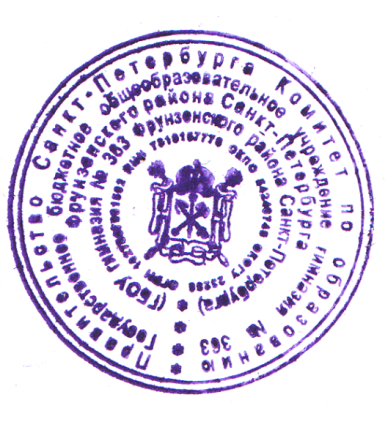 Директор ГБОУ гимназии №363 Фрунзенского района Санкт-Петербурга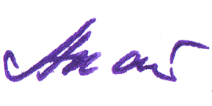 _______________Акатова И.Б. Приказ №  164    от 11.06.2021УЧЕБНЫЙ ПЛАН ДЛЯ ОБУЧАЮЩИХСЯ НА ДОМУ10/11 класс ФГОС (гуманитарный профиль)на 2021-2022 учебный год УЧЕБНЫЙ ПЛАН ДЛЯ ОБУЧАЮЩИХСЯ НА ДОМУ10/11 класс ФГОС (гуманитарный профиль)на 2021-2022 учебный год 10 параллель11 параллельПредметная областьПредметная областьПредметная областьПредметз/недз/недИтого:-Обязательная частьОбязательная частьОбязательная частьОбязательная частьОбязательная частьРусский язык и литератураРусский язык и литератураРусский язык112Русский язык и литератураРусский язык и литератураЛитература224Родной язык и родная литератураРодной язык и родная литератураРодной язык000Родной язык и родная литератураРодной язык и родная литератураРодная литература000Иностранные языкиИностранные языкиИностранный язык (английский)112Общественные наукиОбщественные наукиИстория1,51,53Общественные наукиОбщественные наукиГеография0, 250, 250,5Общественные наукиОбщественные наукиПраво0,50,51Общественные наукиОбщественные наукиОбществознание0,50,51Математика и информатикаМатематика и информатикаМатематика:алгебра и начала мат. анализа,Математика: геометрия1,511,515Математика и информатикаМатематика и информатикаИнформатика0,50,51Естественные наукиЕстественные наукиФизика0,50,51Естественные наукиЕстественные наукиАстрономия 00,250,25Естественные наукиЕстественные наукиХимия0, 50, 51Естественные наукиЕстественные наукиБиология0, 50, 51Физическая культура, экология и основы безопасности жизнедеятельностиФизическая культура, экология и основы безопасности жизнедеятельностиФизическая культура0,250,250,5Физическая культура, экология и основы безопасности жизнедеятельностиФизическая культура, экология и основы безопасности жизнедеятельностиОсновы безопасности жизнедеятельности0,250,250,5Индивидуальный проект0, 25 0,50, 75Всего по компонентуВсего по компонентуВсего по компоненту1212,524,5-Часть, формируемая участниками образовательных отношенийЧасть, формируемая участниками образовательных отношенийЧасть, формируемая участниками образовательных отношенийЧасть, формируемая участниками образовательных отношенийЧасть, формируемая участниками образовательных отношенийОбщественные наукиОбщественные наукиИстория0,50,51Электив 1Электив 20,50,50,50,53Всего по компонентуВсего по компонентуВсего по компоненту21,53,5-Итого по плануИтого по плануИтого по плануИтого по плануИтого по плануИтого:Итого:141428Самостоятельная работСамостоятельная работ202040Всего по УПВсего по УПВсего по УП34